I confirm that the learner has demonstrated competence by satisfying all of the criteria for this unit and that I have authenticated the work.Signature of assessor:  _____________________	Name (in block capitals): _____________________	Date:  ______________   Countersignature of qualified assessor (if required) and date:	IV initials (if sampled) and date:		Countersignature of qualified IV (if required) and date:	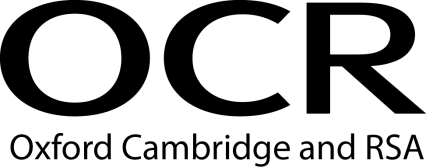 Evidence Record SheetOCR Level 4 Diploma in Career Information and Advice*OCR Level 6 Diploma in Career Guidance and Development**Delete as appropriateEvidence Record SheetOCR Level 4 Diploma in Career Information and Advice*OCR Level 6 Diploma in Career Guidance and Development**Delete as appropriateEvidence Record SheetOCR Level 4 Diploma in Career Information and Advice*OCR Level 6 Diploma in Career Guidance and Development**Delete as appropriateUnit Title: Assist clients to apply for learning, training or workAssist clients to apply for learning, training or workAssist clients to apply for learning, training or workAssist clients to apply for learning, training or workAssist clients to apply for learning, training or workOCR unit number:Unit 12Unit 12Unit 12Unit 12Unit 12Learner Name:I confirm that the evidence provided is a result of my own work.I confirm that the evidence provided is a result of my own work.I confirm that the evidence provided is a result of my own work.I confirm that the evidence provided is a result of my own work.I confirm that the evidence provided is a result of my own work.I confirm that the evidence provided is a result of my own work.Signature of learner:Signature of learner:Date:Learning OutcomesAssessment CriteriaEvidence ReferenceAssessment Method*1.	Understand application processes and procedures for learning, training and work1.1	explain the range of application processes and procedures for learning, training or work1.2	evaluate the nature and format of information required to make applications for learning, training or work2.	Be able to assist clients making applications for learning, training or work2.1	provide advice to clients about the nature and format of application information required2.2	provide assistance and advice to clients preparing for learning, training or work interviews3.	Be able to evaluate with clients the outcomes of the application process for learning, training or work3.1	review with clients lessons learned from the application process for learning, training or work3.2	discuss with clients how they will apply their knowledge and understanding of the application process in the future*Assessment method key: O = observation of learner, EP = examination of product; EWT = examination of witness testimony; ECH = examination of case history; EPS = examination of personal statement; EWA = examination of written answers to questions; QL = questioning of learner; QW = questioning of witness; PD = professional discussion*Assessment method key: O = observation of learner, EP = examination of product; EWT = examination of witness testimony; ECH = examination of case history; EPS = examination of personal statement; EWA = examination of written answers to questions; QL = questioning of learner; QW = questioning of witness; PD = professional discussion*Assessment method key: O = observation of learner, EP = examination of product; EWT = examination of witness testimony; ECH = examination of case history; EPS = examination of personal statement; EWA = examination of written answers to questions; QL = questioning of learner; QW = questioning of witness; PD = professional discussion*Assessment method key: O = observation of learner, EP = examination of product; EWT = examination of witness testimony; ECH = examination of case history; EPS = examination of personal statement; EWA = examination of written answers to questions; QL = questioning of learner; QW = questioning of witness; PD = professional discussion